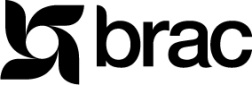 Invitation of tender (OTM) for medicine procurement.Invitation of tender (OTM) for medicine procurement.Reference no and dateBRAC/proc/0002/18
May/ 2018Project nameBPHS HelmandTender NameMedicine procurementQuantity: As per tender documents,Bid security: AFN 1000000 (Ten lac) only.Tentative Time of deliveryBy July 10,2018 at Helmand BRAC Office.Date and time of distributing tender documentsMay 27, 2018 to May,31, 2018,Between 10.00 AM to 1.00 PM    Tender documents dropping place, date & timeProcurement Department, House no 190,Road 4,Kerte Ariana. Kabul Afghanistan Before  9.30 AM                  05/May.2018. Tender opening place ,date and timeMeeting room of project Office -1,BRAC Afghanistan,June 05,2018 at 10 AM.